Quien suscribeQuien suscribeC.I.Autoriza aAutoriza aSECCION DESIGNACIONESSECCION DESIGNACIONESC.I.------------------------------------------------------------a elegir horas en su nombre en el áreaa elegir horas en su nombre en el áreaa elegir horas en su nombre en el áreaLugarMONTEVIDEOMONTEVIDEOMONTEVIDEOFechaFecha521CONTROL DE CARGA HORARIAHORAS ASIGNADAS A LA FECHA EN 20…..CONTROL DE CARGA HORARIAHORAS ASIGNADAS A LA FECHA EN 20…..CONTROL DE CARGA HORARIAHORAS ASIGNADAS A LA FECHA EN 20…..CONTROL DE CARGA HORARIAHORAS ASIGNADAS A LA FECHA EN 20…..CONTROL DE CARGA HORARIAHORAS ASIGNADAS A LA FECHA EN 20…..CONTROL DE CARGA HORARIAHORAS ASIGNADAS A LA FECHA EN 20…..CONTROL DE CARGA HORARIAHORAS ASIGNADAS A LA FECHA EN 20…..CONTROL DE CARGA HORARIAHORAS ASIGNADAS A LA FECHA EN 20…..CONTROL DE CARGA HORARIAHORAS ASIGNADAS A LA FECHA EN 20…..CONTROL DE CARGA HORARIAHORAS ASIGNADAS A LA FECHA EN 20…..CONTROL DE CARGA HORARIAHORAS ASIGNADAS A LA FECHA EN 20…..CONTROL DE CARGA HORARIAHORAS ASIGNADAS A LA FECHA EN 20…..CONTROL DE CARGA HORARIAHORAS ASIGNADAS A LA FECHA EN 20…..ORGANISMOORGANISMODOCENCIA DIRECTADOCENCIA DIRECTADOCENCIA DIRECTADOCENCIA DIRECTACOORD.DOCENCIA INDIRECTADOCENCIA INDIRECTADOCENCIA INDIRECTADOCENCIA INDIRECTANO DOCENTETOTALTOTALTOTALORGANISMOORGANISMOESCALAF.ESCALAF.OTROS*OTROS*COORD.BÁSICOESCALAF.OTROSOTROSNO DOCENTETOTALTOTALTOTALPRIMARIAPRIMARIASECUNDARIASECUNDARIAC.E.T.P.C.E.T.P.FORMACIÓNDOCENTEFORMACIÓNDOCENTEOTROS**ORGANISMOSOTROS**ORGANISMOSTOTALADM. PÚBLICATOTALADM. PÚBLICAQuien suscribe manifiesta: que las cargas horarias que anteceden refieren a “carga horaria presupuestal”; que conoce y acepta las previsiones contenidas en el Estatuto del Funcionario Docente, así como el régimen en materia de acumulaciones de sueldos y funciones.Quien suscribe manifiesta: que las cargas horarias que anteceden refieren a “carga horaria presupuestal”; que conoce y acepta las previsiones contenidas en el Estatuto del Funcionario Docente, así como el régimen en materia de acumulaciones de sueldos y funciones.Quien suscribe manifiesta: que las cargas horarias que anteceden refieren a “carga horaria presupuestal”; que conoce y acepta las previsiones contenidas en el Estatuto del Funcionario Docente, así como el régimen en materia de acumulaciones de sueldos y funciones.Quien suscribe manifiesta: que las cargas horarias que anteceden refieren a “carga horaria presupuestal”; que conoce y acepta las previsiones contenidas en el Estatuto del Funcionario Docente, así como el régimen en materia de acumulaciones de sueldos y funciones.Quien suscribe manifiesta: que las cargas horarias que anteceden refieren a “carga horaria presupuestal”; que conoce y acepta las previsiones contenidas en el Estatuto del Funcionario Docente, así como el régimen en materia de acumulaciones de sueldos y funciones.Quien suscribe manifiesta: que las cargas horarias que anteceden refieren a “carga horaria presupuestal”; que conoce y acepta las previsiones contenidas en el Estatuto del Funcionario Docente, así como el régimen en materia de acumulaciones de sueldos y funciones.Quien suscribe manifiesta: que las cargas horarias que anteceden refieren a “carga horaria presupuestal”; que conoce y acepta las previsiones contenidas en el Estatuto del Funcionario Docente, así como el régimen en materia de acumulaciones de sueldos y funciones.Quien suscribe manifiesta: que las cargas horarias que anteceden refieren a “carga horaria presupuestal”; que conoce y acepta las previsiones contenidas en el Estatuto del Funcionario Docente, así como el régimen en materia de acumulaciones de sueldos y funciones.Quien suscribe manifiesta: que las cargas horarias que anteceden refieren a “carga horaria presupuestal”; que conoce y acepta las previsiones contenidas en el Estatuto del Funcionario Docente, así como el régimen en materia de acumulaciones de sueldos y funciones.Quien suscribe manifiesta: que las cargas horarias que anteceden refieren a “carga horaria presupuestal”; que conoce y acepta las previsiones contenidas en el Estatuto del Funcionario Docente, así como el régimen en materia de acumulaciones de sueldos y funciones.Quien suscribe manifiesta: que las cargas horarias que anteceden refieren a “carga horaria presupuestal”; que conoce y acepta las previsiones contenidas en el Estatuto del Funcionario Docente, así como el régimen en materia de acumulaciones de sueldos y funciones.Quien suscribe manifiesta: que las cargas horarias que anteceden refieren a “carga horaria presupuestal”; que conoce y acepta las previsiones contenidas en el Estatuto del Funcionario Docente, así como el régimen en materia de acumulaciones de sueldos y funciones.Quien suscribe manifiesta: que las cargas horarias que anteceden refieren a “carga horaria presupuestal”; que conoce y acepta las previsiones contenidas en el Estatuto del Funcionario Docente, así como el régimen en materia de acumulaciones de sueldos y funciones.Quien suscribe manifiesta: que las cargas horarias que anteceden refieren a “carga horaria presupuestal”; que conoce y acepta las previsiones contenidas en el Estatuto del Funcionario Docente, así como el régimen en materia de acumulaciones de sueldos y funciones.Quien suscribe manifiesta: que las cargas horarias que anteceden refieren a “carga horaria presupuestal”; que conoce y acepta las previsiones contenidas en el Estatuto del Funcionario Docente, así como el régimen en materia de acumulaciones de sueldos y funciones.* Otros: Horas por Proyecto, etc.* Otros: Horas por Proyecto, etc.* Otros: Horas por Proyecto, etc.* Otros: Horas por Proyecto, etc.* Otros: Horas por Proyecto, etc.* Otros: Horas por Proyecto, etc.* Otros: Horas por Proyecto, etc.* Otros: Horas por Proyecto, etc.* Otros: Horas por Proyecto, etc.* Otros: Horas por Proyecto, etc.* Otros: Horas por Proyecto, etc.* Otros: Horas por Proyecto, etc.* Otros: Horas por Proyecto, etc.* Otros: Horas por Proyecto, etc.* Otros: Horas por Proyecto, etc.**Indicar Organismo**Indicar Organismo**Indicar Organismo**Indicar Organismo**Indicar Organismo**Indicar Organismo**Indicar Organismo**Indicar Organismo**Indicar Organismo**Indicar Organismo**Indicar Organismo**Indicar Organismo**Indicar Organismo**Indicar Organismo**Indicar OrganismoFIRMAFIRMAFIRMAFIRMAFIRMACONTRAFIRMA:CONTRAFIRMA:Observaciones: El presente formulario debe ser acompañado con las fotocopias de Cédula de Identidad del representado y del representante. Observaciones: El presente formulario debe ser acompañado con las fotocopias de Cédula de Identidad del representado y del representante. Observaciones: El presente formulario debe ser acompañado con las fotocopias de Cédula de Identidad del representado y del representante. Observaciones: El presente formulario debe ser acompañado con las fotocopias de Cédula de Identidad del representado y del representante. Observaciones: El presente formulario debe ser acompañado con las fotocopias de Cédula de Identidad del representado y del representante.  Informe complementario: Informe complementario:El docente ocupa el lugar El docente ocupa el lugar del registro Elige 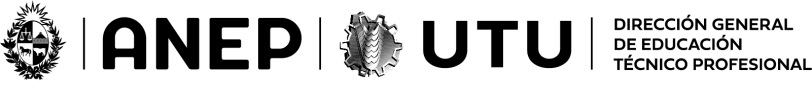 